PERSON SPECIFICATION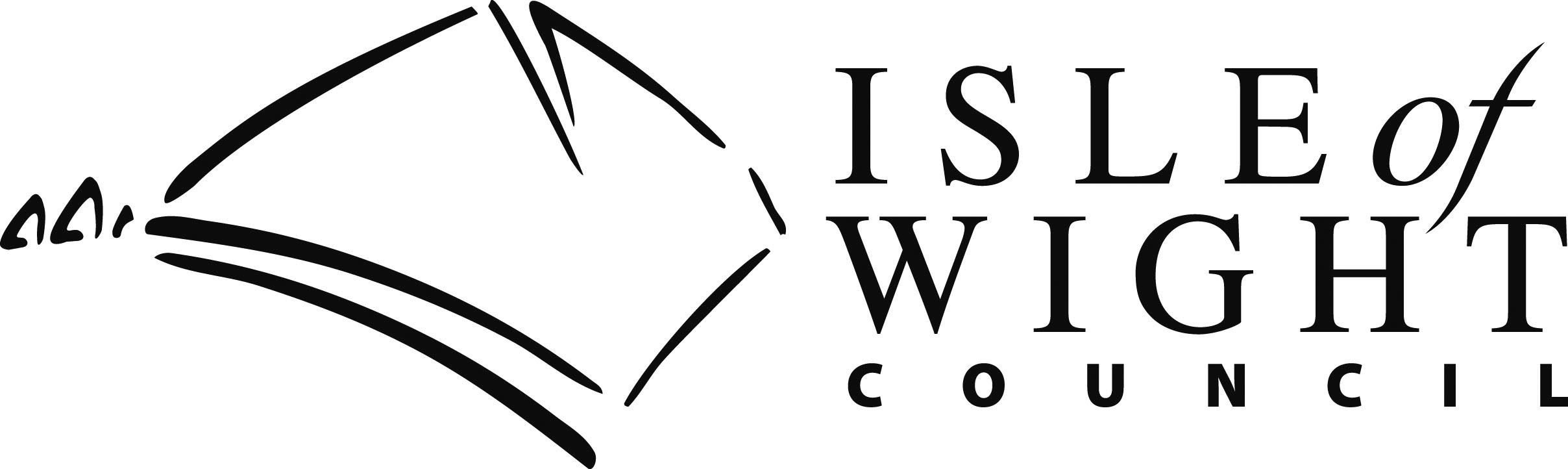 JOB TITLE:  Teaching Assistant C  	DEPARTMENT: EducationGRADE:  	3					 PREPARED BY:		  			DATE: 11th May 2022E= ESSENTIALSOURCE OF EVIDENCE - APPLICATION = AD= DESIRABLE                                                                            TEST                =                                                                     INTERVIEW     =                           TI1. EXPERIENCE, direct work experience, other relevant experience.                         W =1. EXPERIENCE, direct work experience, other relevant experience.                         W =EExperience of working with or caring for children in group setting of relevant school age.Experience of working with or caring for children in group setting of relevant school age.A/IDRecord keeping and administrative experience.Record keeping and administrative experience.A/IA/I2. KNOWLEDGE, without which the job cannot be done effectively.                          W =                                                                            2. KNOWLEDGE, without which the job cannot be done effectively.                          W =                                                                            EBasic first aid.Basic first aid.A/I/TESome understanding of the area of safeguarding within schools.Some understanding of the area of safeguarding within schools.A/I/TESome understanding of child development.Some understanding of child development.A/IDSome understanding / experience of children with SEN.Some understanding / experience of children with SEN.A/IA/I3. SKILLS & ABILITIES, Essential/Capable of doing, Desirable/Able to train.            W =3. SKILLS & ABILITIES, Essential/Capable of doing, Desirable/Able to train.            W =EBasic ICT skills.Basic ICT skills.A/IEGood communication skills – able to adapt them appropriately including willingness to learn Makaton.Good communication skills – able to adapt them appropriately including willingness to learn Makaton.A/IESome understanding of positive behaviour management strategies and willingness to undertake PROACT SCIP UK® training.Some understanding of positive behaviour management strategies and willingness to undertake PROACT SCIP UK® training.A/IA/I4. QUALIFICATIONS, TRAINING & EDUCATION, also identify training to be given. W =4. QUALIFICATIONS, TRAINING & EDUCATION, also identify training to be given. W =EEnglish and Maths GCSE or equivalent.English and Maths GCSE or equivalent.A/IDScience and one other subject area GCSE or equivalent.Science and one other subject area GCSE or equivalent.A/IDFirst aid certificate.First aid certificate.A/IDMay require relevant certifications including evidence of fluency in English LanguageMay require relevant certifications including evidence of fluency in English LanguageA/I5. PERSONALITY, SOCIAL SKILLS, Relationships, thinking style, disposition.       W =5. PERSONALITY, SOCIAL SKILLS, Relationships, thinking style, disposition.       W =EGood relationship with pupils – acting as a role model.Good relationship with pupils – acting as a role model.A/IEGood team player.Good team player.A/IEFlexibility – e.g. being prepared to work / cover in any area of the school as required.Flexibility – e.g. being prepared to work / cover in any area of the school as required.A/IA/I6. OTHER FACTORS, Physical, Mobility, Availability, Conditions, etc.                      W =6. OTHER FACTORS, Physical, Mobility, Availability, Conditions, etc.                      W =A/ICONTRA INDICATIONS, if any                                                                                       W =CONTRA INDICATIONS, if any                                                                                       W =A/I